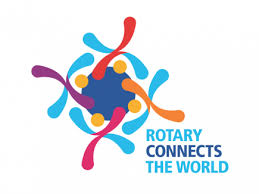 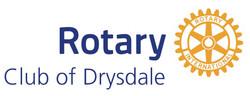 PO Box 123 Drysdale Vic 3222	District 9780   Club 18227    Inc: A0017079Hwww.drysdalerotary.org.auRotary Club of Drysdale Bulletin   BRUCE BANTERMeeting held on Monday 10 February 2020 at Bellarine Springs Retirement Village starting at 6.30pmApologies:	Colin Bartlett, James Charles, Andrew Jeffrey, Visitors:	Geoff Morphett (RC Highton – Kardinia), Leigh Morley, Bellarine Springs Management and staffPresident ReportThe Club was well represented with the jumping castle at Torquay on the weekend with Colin H, Bruce and Sue, Gary and Bard, Terry and Shirley looking after itLeila and Rae will be co-ordinating the Art Show raffle sales effort this year.  As always ticket sellers are desperately needed from now until Easter.  Please contact Rae on 0404893331 or email on malraemacleod@gmail.com  if you can help out with the roster.  Also please return sold individual ticket allocations as soon as possible pleaseProgram – Bellarine SpringsThe Club enjoyed the hospitality of the Bellarine Springs Retirement Village on Monday night.The CEO of Pinnacle Living who operate a number of retirement villages gave us a run down on his journey and that of Bellarine Springs.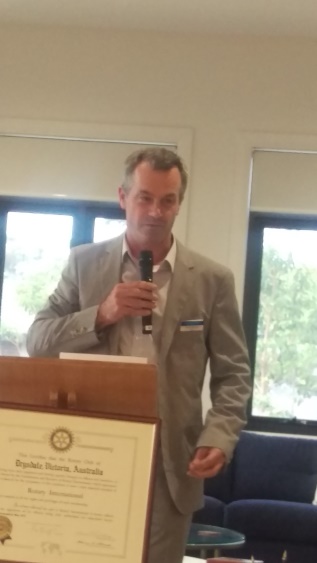 After completing secondary school Geoff was advised by his parents that careers involving manual labour were to be avoided and had some initial interest in being a Pilot.  The restructure of the aviation industry put a dampener on that and he then looked to something in Engineering.  On graduating Geoff joined Vicroads in their Work Experience program and as luck would have it worked in our own Lyle Grinter’s program (jury is still out on whether Geoff’s career flourished because of or in spite of that experience)A move to major contracting firm Thiess saw him work on a range of high profile projects – Albert Park Grand Prix Circuit, Torrumbarry Weir, Roxby Downs and the MCG footbridge.After 10 years Geoff wanted to operate a business of his own and saw an opportunity when the Tudor Village retirement village in Lillydale came up for sale in 2003In 2006 the business grew with the building of a second village in Balwyn, and in 2007 the purchase of the land parcel now occupied by Bellarine Springs.The 2008 Global Financial Crisis was a challenging time for the business but it has come out from those times to establish the current 120 houses with plans for another 130 in the coming years.The business prides itself on providing high quality accommodation and services in its villages which was certainly evident during our visitPowerball Confectionary Challenge – No 17 Geoff RossFoundation Flutter – Andrew Jeffrey (results not available at time of going to press)Heads and Tails won by Shirley BakerBellarine Springs Lucky Draw won by Glynis Jones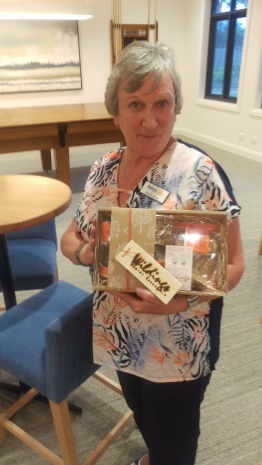 Upcoming meetings Feb 17		The Annual Graeme Allison Memorial Foundation Night (GSCG 6:00 for 6:30)Guest presenter Alison Davis  ‘It takes a Village’  on her work in the Solomon IslandsFeb 24		Rotary’s 115th Birthday (CSGC 6:00 for 6:30)Members Talk:  Sue Riminton  Behind the Badge Members Talk.Special Guest:  Toby Roberts, The Science Experience studentMarch 2     	To be confirmed  at CS Golf ClubMarch 9     	No Rotary Meeting   Public Holiday Labour DayMarch 16	TBAMarch 23	Police Safety Awards at Leopold Sportspersons Club  Joint meeting with Rotary Club of Bayside.   Chair: Terry Baker.March 30    TBAApril 6	Art Show Briefing (Van Every Gallery for fine Arts – 16 Wintersun Crt.  Gourmet pizzas – meal price $15April 11-12   Art Show Friday night, Saturday, Sunday   Easter weekend                        9/4   Thursday    Set up   Time:   TBA by Lyle                        10/4  Friday  9.30 - 3.00  receiving paintings and hanging paintings                        10/4  Friday night opening - Artists, Sponsors, Rotarians, Judge                                                                      - Winners announced                        12/4 Sunday     Dinner after the Art Show clean upPresident:	Bruce Van Every			Secretary:  Caroline RickardMob:		0409 149 025				Mob:  0408 989 221Email:   	Vanevery4@telstra.com		Email:  caroliner.drysdale@ijh.com.auDuty Roster 17-24 Feb 2020Community News and Important DatesBellarine Springs – Central Road Clifton SpringsOpen Day and Travel ExpoThursday 13 February at 3:00pmFestival of Glass Twilight FlamesThe Range Curlewis – 1201 Portarlington Road CurlewisObserve internationally renowned Venetian glass artist Mauro Bonaventure at workSaturday 15 February at 7:00pm.  $55 or $45 for sponsorsGeelong East Rotary Club – 50 Year Anniversary DinnerThe Range @ Curlewis 1201 Portarlington Road CurlewisTwo Course Meal $50 per person and drinks at bar pricesBookings via https://www.trybooking.com/book/event?eid=588662&Sunday 23 February 12:00 – 3:00pmVisit to the Adventure Park WallingtonAnyone who would like to join a group of adults wanting to go to have a ride on the Tsunami at the water park and have fun should meet at the Adventure Park on the. This will be weather dependant. If it is too wet and cold the group will be visiting the cider place across the road.”28th Feb at 10amRotary District ConferenceSwan Hill20-22 MarchDrysdale Rotary Club – Social NightA night at the Cinema and meal to follow - James Bond No 25 – No Time to DieApril – date to be confirmedShelterbox Tasmania Trek 2020On this adventure, you’ll spend five-days trekking a variety of trails around the Cradle Mountain Village area. From easy exploration walks to day-long hikes up to lookouts, you’ll discover the Tasmanian wilderness up close on this unforgettable adventure. Best of all, you’ll raise funds to support ShelterBox Australia on their mission to help families rebuild their lives after a disaster More information available from:  info@inspiredadventures.com.au7 – 11 November 2020Guest Speaker LiaisonWELCOME  H/TailsAttendanceRoom set up/pack upSergeant17 Feb    Terry BRaeTerry BCatherine & MartinJan W24 Feb        JamesJune ATerry BGlynis & Peter DJan W